СТАНДАРТИТЕ ЗА КАЧЕСТВО, КОИТО ПРИЛАМЕ ВИ ГАРАНТИРАТ: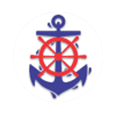 ИЗПЪЛНИТЕЛНА АГЕНЦИЯ „МОРСКА АДМИНИСТРАЦИЯ “ХАРТА НА КЛИЕНТА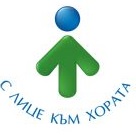 Чрез тази Харта ние поемаме ангажимент да спазваме обявените стандарти за качество на административното обслужване           ЛЕСЕН ДОСТЪП И УДОБСТВА В ЦЕНТЪРА ЗА ОБСЛУЖВАНЕ НА КЛИЕНТИ (ЦАО)           ЛЕСЕН ДОСТЪП И УДОБСТВА В ЦЕНТЪРА ЗА ОБСЛУЖВАНЕ НА КЛИЕНТИ (ЦАО)•  В ЦАО на ваше разположение са:○ маси, столове, пособия за попълване на документи○ безплатен интернет за ЦАО в гр. София •  Работно време○ от 9:00ч. до 17:30 ч. без прекъсване от понеделник до петък•  Указателни табели○ гишета за подаване и получаване на документи;○ информация за услугите, предоставяни от ИАМА;○ работно време• Достъп с обществен транспорт:○ ЦАО гр. София – ул. “Дякон Игнатий“ №9-  метеостанция „Сердика“;-  спирка „Сатиричен театър“ – тролей №9-  спирка пл. „Славейков“ или пл. „Гарибалди“ – трамваи №10, 12, 18○ ЦАО гр. Варна - бул. „Приморски“ № 5- спирка „Басейна – Почивка“: 17А, 39;- спирка „ЖП гара“: 22, 41○ ЦАО гр. Бургас - ул. „Княз Александър Батенберг“ № 3- спирка „Терминал юг“: Б1, Б2, 11, 12, 15- спирка до хотел „Луксор“: Б11, Б12ЦАО гр. Русе -  ул. „Пристанищна“ № 20;ЦАО гр. Лом – „Дунавски парк“ №3• Безплатно паркиране○ възможност за безплатно паркиране в близост до ЦАО гр. Лом• Достъп за клиенти със специфични потребности○ адаптиран достъп във всеки ЦАО на ИА “Морска администрация“ БЪРЗ И ЛЕСЕН ДОСТЪП ДО ИНФОРМАЦИЯ И КОМУНИКАЦИЯ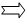  БЪРЗ И ЛЕСЕН ДОСТЪП ДО ИНФОРМАЦИЯ И КОМУНИКАЦИЯ• Информация за услугите ни ще намерите○ на интернет страницата на агенцията в секция „Административно обслужване“, къде можете да заявите и електронна услуга;○ на място в ЦАО от служител или информационните табели;○ по телефона през менюто на централа на номер 0700 10 145○ на интернет страницата на Интегрираната информационна система на държавната администрация в секция „Административни услуги и режими“.• Съдействие на място в ЦАО ще получите от○ служителите на гишетата, които:- ще отговорят на въпросите Ви по повод обслужването;- ще Ви окажат помощ при попълване на необходимите документи• Ще разпознаете нашите служители:○ по указателните табели за нашите гишета в ЦАО;○ любезно отношение, уважение, разбиране и търпение;○ табелите с данни за обслужващия Ви служител• Секция „Най-често задавани въпроси“ на нашата интернет страница○ ще намерите отговори на най-често задаваните въпроси ПРЕДИМСТВА НА ОБСЛУЖВАНЕТО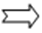  ПРЕДИМСТВА НА ОБСЛУЖВАНЕТО• Обслужване на едно гише○ в ЦАО за една услуга ще посетите само едно гише, еднократно• Бързо обслужване○ ще бъдете обслужени в рамките на 20 минути при:- подаване на документи;- получаване на готови документи• Отговори на Вашите запитвания от общ характер○ при устни запивания на място или по телефона – в рамките на 20 минути;○ при писмени запитвания – до 5 работни дниПРИ ПРОБЛЕМИ С АДМИНИСТРАТИВНОТО ОБСЛУЖВАНЕ НИ ИНФОРМИРАЙТЕ ИЛИ ПОДАЙТЕ ПРЕДЛОЖЕНИЕ СИГНАЛ ИЛИ ЖАЛБА ПО СЛЕДНИТЕ НАЧИНИ:ПРИ ПРОБЛЕМИ С АДМИНИСТРАТИВНОТО ОБСЛУЖВАНЕ НИ ИНФОРМИРАЙТЕ ИЛИ ПОДАЙТЕ ПРЕДЛОЖЕНИЕ СИГНАЛ ИЛИ ЖАЛБА ПО СЛЕДНИТЕ НАЧИНИ:НА МЯСТО В ЦАОНА МЯСТО В ЦАО•    Стремим се да отстраним проблема в рамките на престоя Ви в ЦАО ○ обърнете се към служителите ни в ЦАО;○ поискайте насочване и контакт с експерт по казуса;○ при необходимост се обърнете към директор на дирекцияПИШЕТЕ НИПИШЕТЕ НИ•    Вашите предложения, жалби и сигнали ще получат обективен отговор○ пощенски адреси:- 1000, гр. София, ул. “Дякон Игнатий“ №9;- гр. Варна, бул. „Приморски“ № 5;- гр. Бургас, ул. „Княз ААлександър Батенберг“ № 3- гр. Русе, ул. „Пристанищна“ № 20;- гр. Лом, ул. „Дунавски парк“  № 3, ПК 29○ електронни адреси:bma@marad.bg, ebma@marad.bg – гр. София;hm_vn@marad.bg – гр. Варна;hm_bs@marad.bg  – гр. Бургас;hm_rs@marad.bg  – гр. Русе;hm_lm@marad.bg – гр. ЛомОБАДЕТЕ НИ СЕОБАДЕТЕ НИ СЕ• Ще Ви изслушаме и уведомим за предприетите действия○ телефонна централа с номер 0700 10145ИНФОРМАЦИЯ ЗА ВАШАТА УДОВЛЕТВОРЕНОСТИНФОРМАЦИЯ ЗА ВАШАТА УДОВЛЕТВОРЕНОСТ•  Всяка година, до 1 април в секция „Анкети“ ще намерите публикуван○ годишен доклад за оценка на удовлетвореността на потребителите с: - получената и анализирана информация от Вашата обратна връзка;- резултатите от измерването на удовлетвореността Ви;- предприетите от нас действия за подобряване качеството на обслужванеБлагодарим Ви за Вашето учтиво отношение и уважение при комуникацията с нас!Благодарим Ви за Вашето учтиво отношение и уважение при комуникацията с нас!